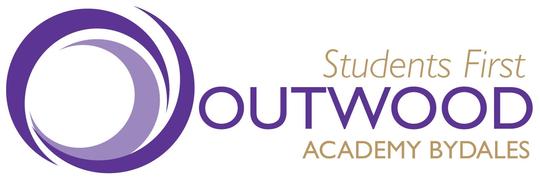 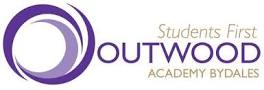 Outwood Academy BydalesBusiness ManagerRequired to start as soon as possibleSalary: Grade H 39-41 (£34,196 to £36,019)Hours: 37 hours per week, whole time.Outwood Academy Bydales, seek applications from outstanding leaders with integrity, imagination and energy for this rewarding role.Outwood Academy Bydales is an 11-16 school located in the beautiful coastal village of Marske-by-the-Sea, close to the North York Moors National Park. We are extremely proud of our tradition of serving the families of the community of Marske and surrounding areas. The academy has been part of Outwood Grange Academies Trust, nationally recognised as a high performing academy chain, since September 2014.The Business Manager will provide overall strategic leadership and management at an academy level of all aspects of administration, HR, operations support and PFI contract management within the Academy.  The postholder will be the Academy’s leading support staff professional and provide leadership and management of the Academy’s support staff.  They will maintain a strong relationship with the Academy’s Finance Manager and ensure that the Academy’s resourcing needs are clearly interpreted into the budget setting process.The successful candidate will be a member of the Academy Senior Leadership Team.  They will also receive strategic support, direction and development from the Trust’s Chief Operating Officer.You will have a solid background in leading and motivating colleagues and developing strategies to improve the support services of a school.Outwood Grange Academies Trust is committed to safeguarding and promoting the welfare of children. All appointments will be subject to a satisfactory enhanced DBS disclosure.Applications can be made online at https://recruitment.outwood.com. Further details of the post can be obtained via email (e.jones@bydales.outwood.com).The closing date for applications is Sunday 15th January 2017 at 12 noon.Interviews are scheduled to take place on Friday 20th January 2017.